УТ 10Нужно доработать расчет цен следующим образомУстановить признак Фиксированные цены (галочка)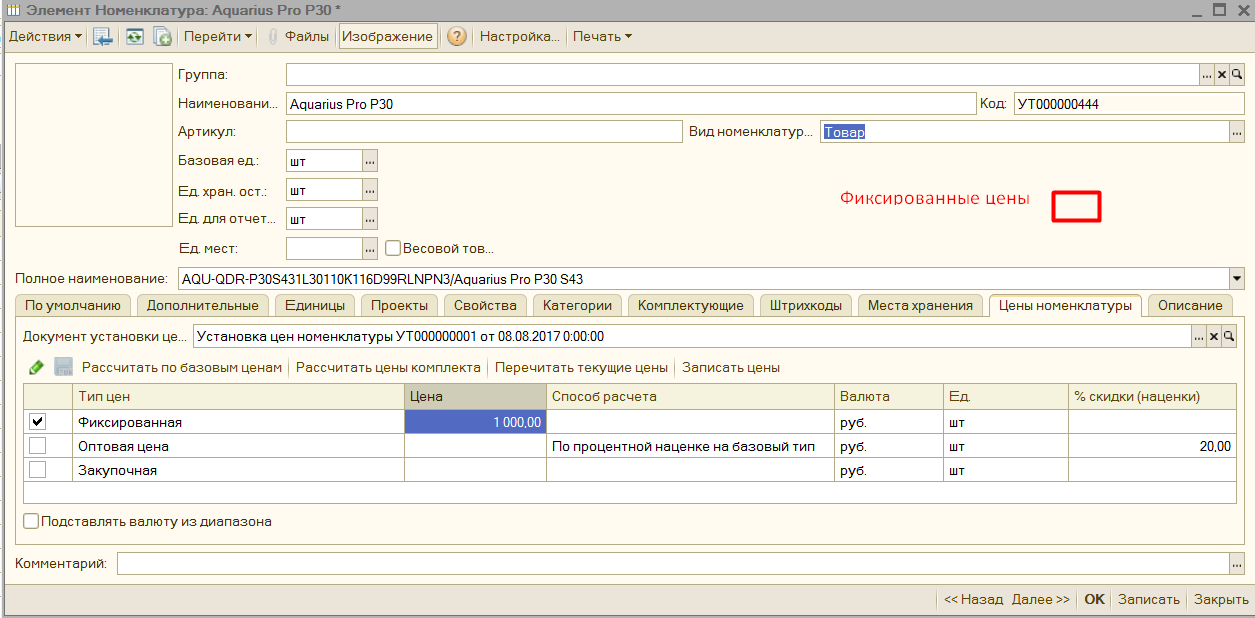 При наличии признака фиксированные цены, расчет цен был следующимОптовая цена = ФиксированнойПри отстуствии признака фиксированной ценыОптовая цена - расчетная